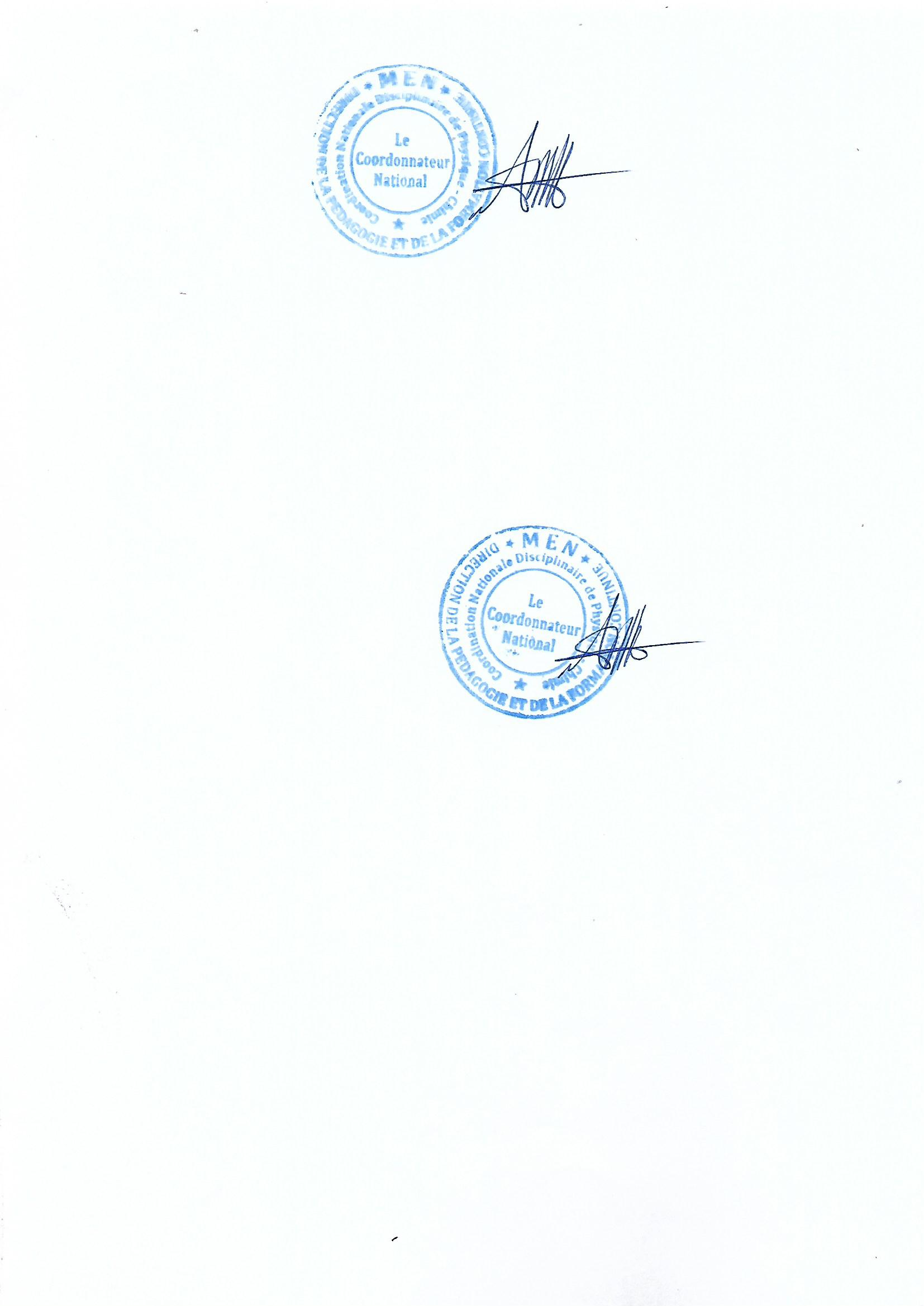 MoisSemPhysiquePhysiquePhysiqueChimieChimieChimieMoisSemThèmeTitre de la leçonDurée (h)ThèmeTitre de la leçonDurée (h)SEPT1Renforcement des acquis- Le conducteur ohmique- Notion sur les forces12Renforcement des acquisSolutions acides, basiques et neutres8SEPT2Renforcement des acquis- Le conducteur ohmique- Notion sur les forces12Renforcement des acquisSolutions acides, basiques et neutres8OCT3Renforcement des acquis- Le conducteur ohmique- Notion sur les forces12Renforcement des acquisSolutions acides, basiques et neutres8OCT4Renforcement des acquis- Le conducteur ohmique- Notion sur les forces12Renforcement des acquisSolutions acides, basiques et neutres8OCT5Renforcement des acquisÉvaluation (formative)6Renforcement des acquisÉvaluation (formative)4OCT6Renforcement des acquisÉvaluation (formative)6Renforcement des acquisÉvaluation (formative)4NOV7MÉCANIQUELe mouvement3LA MATIERE ET SES TRANSFORMATIONSL'élément chimique2NOVMÉCANIQUECongés de ToussaintCongés de ToussaintLA MATIERE ET SES TRANSFORMATIONSCongés de ToussaintCongés de ToussaintNOV8MÉCANIQUELe mouvement (Suite et fin)2LA MATIERE ET SES TRANSFORMATIONSStructure de l'atome3,5NOV9MÉCANIQUEÉvaluation/Remédiation3LA MATIERE ET SES TRANSFORMATIONSStructure de l'atome3,5NOV9MÉCANIQUEÉvaluation/Remédiation3LA MATIERE ET SES TRANSFORMATIONSÉvaluation/Remédiation1,5DÉC10MÉCANIQUEActions mécaniques ou forces8LA MATIERE ET SES TRANSFORMATIONSClassification périodique des éléments chimiques1DÉC11MÉCANIQUEActions mécaniques ou forces8LA MATIERE ET SES TRANSFORMATIONSIons et molécules4DÉC12MÉCANIQUEÉquilibre d'un solide soumis à deux forces ou à trois forces2LA MATIERE ET SES TRANSFORMATIONSIons et molécules4DÉCMÉCANIQUECongés de NoëlCongés de NoëlLA MATIERE ET SES TRANSFORMATIONSCongés de NoëlCongés de NoëlJANV13MÉCANIQUEÉquilibre d'un solide soumis à deux forces ou à trois forces (suite et fin)4LA MATIERE ET SES TRANSFORMATIONSIons et molécules (suite et fin)1JANV14MÉCANIQUEÉvaluation/Remédiation3LA MATIERE ET SES TRANSFORMATIONSMole et grandeurs molaires2JANV15MÉCANIQUEÉquilibre d'un solide mobile autour d’un axe fixe4LA MATIERE ET SES TRANSFORMATIONSÉquation – bilan d'une réaction chimique3JANV16MÉCANIQUEÉquilibre d'un solide mobile autour d’un axe fixe4LES IONS EN SOLUTIONSolutions aqueuses ioniques3,5FÉV17MÉCANIQUEÉvaluation/Remédiation3LES IONS EN SOLUTIONÉvaluation/Remédiation2FÉV18MÉCANIQUEPrincipe de l'inertie4LES IONS EN SOLUTIONTests d’identification de quelques ions1FÉVMÉCANIQUECongés de FévrierCongés de FévrierLES IONS EN SOLUTIONCongés de FévrierCongés de FévrierFÉV19MÉCANIQUEQuantité de mouvement4LES IONS EN SOLUTIONTests d’identification de quelques ions (suite et fin)1MAR20MÉCANIQUEÉvaluation/Remédiation2,5LES IONS EN SOLUTIONÉvaluation/Remédiation2,5MAR21ÉLECTRICITÉLe courant électrique1LES IONS EN SOLUTIONSolutions acides et basiques. Mesures de pH6MAR22ÉLECTRICITÉIntensité d'un courant continu2LES IONS EN SOLUTIONSolutions acides et basiques. Mesures de pH6MAR23ÉLECTRICITÉTension électrique6,5LES IONS EN SOLUTIONSolutions acides et basiques. Mesures de pH6AVR24ÉLECTRICITÉTension électrique6,5LES IONS EN SOLUTIONÉvaluation/Remédiation4AVRÉLECTRICITÉCongés de PâquesCongés de PâquesCongés de PâquesAVR25ÉLECTRICITÉÉvaluation/Remédiation2,5AVR26ÉLECTRICITÉÉtude expérimentale de quelques dipôles passifs8MAI27ÉLECTRICITÉÉtude expérimentale de quelques dipôles passifs8MAI28ÉLECTRICITÉÉtude expérimentale d'un dipôle actif.3MAI28ÉLECTRICITÉÉvaluation/Remédiation7MAI29ÉLECTRICITÉÉvaluation/Remédiation7MAI30Révision6Révision4JUIN31Révision6Révision4